3rd Certificate course in Basic Laparoscopic Gynaecological SurgeryOrganised byDEPARTMENT OF OBSTETRICS & GYNECOLOGYALL INDIA INSTITUTE OF MEDICAL SCIENCES, JODHPUR10-12TH April 2019REGISTRATION FORM:Please email this form to lapgynetraining@gmail.comPhone No: 7063956215, 9212126860Registration Fee:  Rs 12000/- onlyName:                                                                                                  Age:Address:Qualification:Designation:Institute/ Hospital Name:Previous Laparoscopic Experience if any:Accommodation:  Required / Not required: Mode of Payment: Cash/NEFT/Cheque/Draft:(Bank Details: Society of Obstetrician GynaecologistBank of Baroda A/c: 18720100023396, IFSC: BARB0INDJODBranch: MIA Area Jodhpur, 342005)Signature:                                                                                                            Date: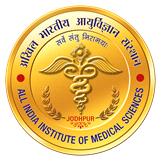 